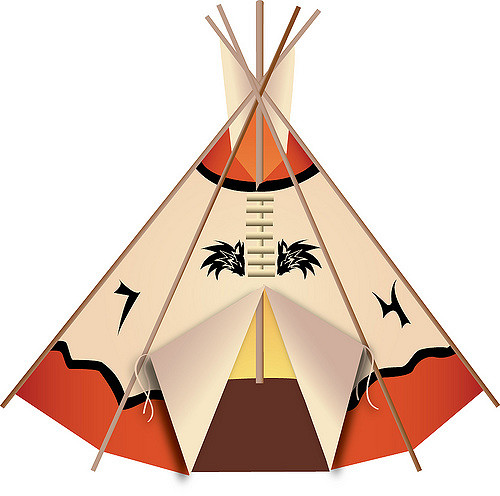 Junák – český skaut
Středisko Datel Kostelec nad Černými lesy, z. s.INDIÁNSKÉ TÁBOŘENÍ VLČAT V ÚDOLÍTermín:  pá 25. – ne 27. května 2018Sraz:   V pátek 25 května 2018 v 14,30 na náměstí v KNČL (před školou).  Odjezd linkovým autobusem v 14,54 hodin do Stříbrné skalice na Marjánku, pak pěšky do Údolí (cca 3,5 km).  Návrat:  V neděli 27.5.2018 v 16,12 hodině na náměstí v KNČL.  Cena:  300,- Kč/dítě. Platba v hotovosti na schůzkách.  Přihlášku je nutné odevzdat na schůzce nejpozději  22.5.2018Strava:  Budeme vařit od sobotní snídaně do nedělního oběda + svačina na cestu, stravu na pátek  do večera si každý zajistí sám. Uvaříme společný čaj.  Program: Stavba a přespání v týpí, získávání skautských dovedností (rozdělávání ohně,  vaření, orientace, lukostřelba, lakros.  Toulky okolními lesy, hry na louce a v lese.   Nutné vybavení:     Dobrý batoh a do něj zabalit – spacák, starou deku (ochrana spacáku před propálením od jisker), karimatku. Ešus, hrnek, příbor,  lahev na pití, utěrku, toaletní potřeby, mikinu, náhradní ponožky, oblečení na spaní, oblečení – podle předpovědi počasí. Funkční baterku, KPZ, Nováčka nebo Stezku, zápisník a psací potřeby, uzlovačku, ostrý a spolehlivý nůž, dobrou pláštěnku!   Vše bude sbaleno v batohu. Na batohu mohou být řádně připevněny pouze: spacák, karimatka, případně ešus.  Na sebe zelené střediskové triko a žlutý šátek v kombinaci s oblečením podle počasí (počítejte, že večery a rána jsou chladná, větrovka se tedy užije) a na nohy dobré turistické boty, naimpregnované proti vodě (ráno a večer je velká rosa, budeme se pohybovat v trávě).  Případné dotazy na tel: 602 641 063 (Orel); 723 028 034 (Jožin); 603 903 669 (Dandý)  --------------------------------------------------------------------------------------------------------------------------------------INDIÁNSKÉ TÁBOŘENÍ VLČAT V ÚDOLÍ - PŘIHLÁŠKAPřihlašuji svého syna …………………………………………………………….na víkendovou výpravu.  Termín: pá, 25- ne 27.května  2018 Cena:       Kč 300 převzal ……………………………………………….. dne ………………………..2018  Kopii kartičky zdravotní pojišťovny převzal …………………………………………. dne ………………2018 Přihlášku odevzdejte na schůzce nejpozději 22.5. 2018Případné dotazy na tel: 602 641 063 (Orel); 723 028 034 (Jožin); 603 903 669 (Dandý)          